									 С Образец бр. 1До Стоматолошки факултет – Скопје 					МОЛБА				   за плаќање на ратиод ____________________________________ индекс бр. _________студент на студиската програма _____________________	Ве молам да ми овозможите надоместокот за партиципација/школарината за ___семестар од учебната ____/___ година да го  плаќам на рати, бидејќи __________________________________________ ___________________________________________________________________________________________________________________________________________________________________________________________________________________________________________________________________________________________________. 	Со почит,									          Студент									_________________Се/не се дава согласност          Продекан за настава, или друг надлежен органпроф. д-р ______________________________				Напомена: Молбата треба да биде таксирана со 50,00 ден. и заверена во студентската архивата 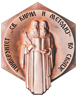 РЕПУБЛИКА СЕВЕРНА МАКЕДОНИЈАУниверзитет „Св. Кирил и Методиј” - СкопјеСтоматолошки факултет - Скопје 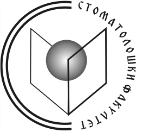 Број:     /  Датум: __ . __.20_____ година С К О П Ј Е